НАУЧНИ КАРТОН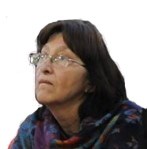 Основни биографски подациОбразовањеБиблиографија.ПрезимеБогдановић ЧурићИмеЈасна   Очево имеСавоДатум рођења03.05.1954.Мјесто/општина рођењаКалиновик,калиновикДржаваРС/ БиХНационалностСрпскаДржављанствоРС/БиХЗвањеРедовни професорТитулаДоктор психолошких наукаНаучна областПсихологијаЕл.поштаjasna954@teol,netИнституцијаAкадемија ликовних умјетности ТребињеНаставно/научно звањеДатум избора (реизбора)Универзитет / ИнститутРедовни професор12.07.2019.Универзитет у Источном СарајевуВанредни професор01.07.2013Универзитет у Источном СарајевуДИПЛОМА ОСНОВНИХ СТУДИЈА ДИПЛОМА ОСНОВНИХ СТУДИЈА Похађао/ла од-до1974-1978МјестоСарајевоФакултет/УниверзитетФилозофски факултет СарајевоНаслов дипломског радаУзроци заостајања у настави математике у петом разреду основне школеСтечено звањеПрофесор педагогије и психологијеМАГИСТАРСКА ТЕЗАМАГИСТАРСКА ТЕЗАГодина пријављивања1982Година одбране1986Институција/ УниверзитетУниверзитет у Сарајеву; Експериментална верификација утицаја степена информисаности на ставове и понашање младих о полним питањима и проблемима односа међу половима (12-15 година) Град /ДржаваСарајевоСтечено научно звањеМагистар педагошкихнаукаДОКТОРСКА ДИСЕРТАЦИЈАДОКТОРСКА ДИСЕРТАЦИЈАГодина пријављивања 2004.Датум одбране2008Институција/ УниверзитетУниверзитет у источном САарајевуГрад /ДржаваИсточно Сарајево, РС/БиХНаслов дисертацијеЕмоционална интелигенција, стрес и школски успјех адолесценатаНаучна областОпшта психологијаСтечено научно звањеДоктор психолошких наукаНАУЧНА ДЈЕЛАТНОСТНаучна монографија Богдановић Чурић С. Ј. (2013): Стрес и школски успјех, монографија, Академија ликовних умјетности, ISBN 978-99955-676-2-0, COBIS,BH-ID 3565080,Требиње;Богдановић Чурић, С.Ј. и Малетић С.(2012): Осјећај сигурности и ставови према религији,Књига 6, том 2, Наука и идентитет,Зборник радова са научног скупа Пале,21-22.мај 2011,(стр 613-625).Богдановић Чурић С. Ј., Иванишевић, Д.(2012): Мотивација и задовољство ученика у рекреативном бављењу спортом, Спортски логос,index copernicus international, COBBIS.BA, Мостар, (стр. 44-50).Тановић И,Корјенић А, Богдановић Чурић Ј, Крсмановић Р. (2011): Методолошко концептуални приступ истраживању проблематике такмичарског понашања са успјехом у женском фудбалу,Спортски логос, научно- стручни часопис, Мостар, (стр. 75-79).Богдановић Чурић С.Ј.(2011): Учење младих о хуманим вриједностима, Књига 5, том 2, Наука и политика, Зборник радова са научног скупа Пале, 22-23 мај 2010. (стр.701-712).Богдановић Чурић С.Ј. (2010): Заинтересованост студената који студирају према болоњским принципима за научноистраживачки рад,Научни скуп Пале, 22 и 23.мај 2009.Богдановић Чурић, С.Ј. (2007): Приручник Ка остваривању људских права- прво поглавље-емоционална интелигенција: ја према себи и ја према другима. Приручник штампан на језицима БиХ и преведен на шпански и енглески. Програм реализован од 2007-2009 у 7 општина: Мостар, Коњиц, Чапљина, Требиње, Горажде и Фоча). Сагласност за реализацију прoграма добијена из Министарства РС, кантона и жупанија. Едуковала наставнике за реализацију програма.Богдановић Чурић С.Ј., Радета А. (2009): Емоционална интелигенција као психолошки извор ефикасности у спорту, Кнјига 3, том 2, Наука и настава на универзитету, Зборник радова са научног скупа Пале 17-18. мај 2008. (стр. 405-413).Богдановић – Чурић С. Ј. (2008): Стрес код адолесцената, источне Херцеговине Пале, Зборник радова Филозофског факултета, књига 2.Богдановић Чурић, С.Ј. (2007): Стрес код адолесцената, Узданица, Часопис за језик, књижевност, умјетност и педагошке науке, Нова серија, Педагошки факултет у Јагодини.Богдановић Чурић, С.Ј. (2007): Уредник приручника „Заједничке радионице за друштвено одрастање“ у оквиру програма „Интегрална помоћ угроженим групама у  градовима Горажде и Фоча (Apoyo integral a losgrupos vulnerables en las ciudades de Gorayde y Foca).Уџбеник Јасна Богдановић Чурић (2018) Умјетност у настави,настава у умјетности, Академија ликовних умјетности Требиње, COBBIS.RS-ID7378968,ISBN 978-99955-676-8-8, 208 страна, уџбеникСтручна књига издата од међународног издавачаСтручна књига издата од националног издавачаЈасна Богдановић Чурић (2018), Корацима од себе према другима, Требиње, Књижевна заједница Јован Дучић Требиње, ИСБН 978-99976-760-3-0,ЦОБИСС.РС-ИД 7867416), 182 стр.Студијски приручници (скрипте, практикуми)Методика наставе психологије- скрипта 2014Научни рад-чланак индексиран у SCIHаучни рад у научном часопису међународног значаја (Р54)Јасна Богдановић Чурић,(2018), Уџбеничко монографско дјело у педагошкој знаности (Др.сц. Миленко Бркић и др.сц. Ружа Томић „Методика наставе, Свеучилиште Херцеговина у Мостару, Путокази, година VI, број 1, ИССН2566-3755, УДК82-9-371.3.075.8, стр 139-144Богдановић Чурић, Јасна; Влашић, Андреа; Маријановић, Јелена; Салковић, Селена;(2016).Провјера односа Алтернативног петофакторког модела личности и Адлеровог комплекса супериорности. // III. Отворени дани психологије, Бања Лука (2016) Богдановић Чурић, Јасна Салковић, Селена; Иванишевић, Дијана; Маријановић, Јелена; Влашић, Андреа, (2016) Релације између базичних особина из Алтернативног петофакторског модела личности и комплекса инфантилне инфериорности. // III. Отворени дани психологије, Бања Лука (2016) Богдановић Чурић, Јасна, Иванишевић, Дијана; Салковић, Селена; Влашић, Андреа;. Разматрање канонских релација Алтернативног петофакторског модела личности и фиксација либида. // III. Отворени дани психологије, Бања Лука (2016) (презентација научног истраживања).// Књига сажетака III. Богдановић Чурић С.Јасна, Маријановић Јелена,Солдо Ивана и Ласић Катарина (2016) Испитивање спремности дјеце за полазак у школу, Зборник радова стручно-знанственог скупа 22. Дани предшколског одгоја и образовања Сплитско-далматинске жупаније, Макарска,2016.(стр.185-194)Богдановић Чурић,С.Ј.,Чолаковић, Р.(2015) Релације између религиозности и анксиозности код младих, Знанствени скуп: Знаност-Духовност-Одговорност, Бијаковићи-Међугорје, (стр.39-62)Богдановић Чурић С. Јасна, Шмигоц Бркић, Јелена, Иванишевић, Дијана (2014) Релације између нивоа емоционалне вјештине и компетентности и интензитета наклоности социјалном контакту адолесцената, Путокази ,Вол,2, Бр.2. УДК 159.942:317.77-053.6 Свеучилишате Херцеговина, Мостар (стр.107-117)Рад саопштен на скупу међународног значаја штампан у цјелини (Р54)Дани предшколског одгоја и образовања Сплитско-далматинске жупаније, Макарска,2016Рад у часопису националног значаја (Р61)Богдановић Чурић, С. Јасна, Иванишевић,З.Дијана (2014) Емпатија и стилови живота студената психологије, Научни скуп „Наука и глобализација“, Кљига 2,том2/2, ДОИ.10.7251/НСФФ14011219Б, (Пале,17-19.маја 2013) Филозофски факултет Пале, (стр.1219-1232Зубац Марина, Милинковић Драгица, Богдановић Чурић Јасна (2018), Облици и начини рада методе илустративних радова у настави математике, Нова школа број XIII(1) Педагошки факултет Бијељина, ДОИ 10.7251/НСК 1801030З,УДК: 371-3:51, стр 30-41Научни рад на скупу међународног значаја, штампан у зборнику извода радоваЗнанствено/научни скуп: Знаност-Духовност-Одговорност, Бијаковићи-Међугорје,2015.Знаност-Очима дјетета.20-21-9-2018.(Програмски одбор скупаРецензијеDragoljub Krneta,Metodičke osnove nastavnog rada, Metodički priručnik za nastavnike srednje škole,  Grafid,ddo Banja Luka,2016,ISBN 978-99976-25-09-0,COBISS-ID5874456Dr Radomir Čolaković (2014) Psihološki aspekti izbjeglištva,Univerzitet za poslovni inženjering i menadžment, Banja Luka,240,ISBN 978-99955-40-18-7,COBISS.RS-ID 4132376            Рецензије у часописима:      1.Часопис Учење и настава Клетт Друштво за развој образовања, Београд , Србија 2. Радови Филозофског факултета Пале3. Биомедицинска истраживања, часопис Медицинског факултета Фоча4. Едука Наставнички факултет Универзитета „Џемал Биједић“Мостар5. Путокази,  Свеучилиште МостарМеђународна сарадња:Рецензент књиге: Emocionalnom inteligencijom do poslovnog uspjeha autora:  akademik Dragutina Gutića i prof.dr.sc.Azre Peterschik , Izdavač  Studio HS internet d.o.o ; Osijek Hrvatska ISBN 978-953-8198-06-9,стр,250Praktikum emocionalne inteligencije u menadžmentu- autori: Akademik Dragutin Gutić i prof.dr.sc.Azre Peterschik , Izdavač  Studio HS internet d.o.o ; Osijek Hrvatska ISBN 978-953-8198-12-0,стр.196Менторство за II  и III циклуса студијаОливера Калајџић, докторска дисертација „Особине личности и визије будућности адолесцената“, Филозофски факултет у  Палама, одбрањена 8.12.2017.Члан комисије II и III циклуса студијаКомисије за одбрану докторских дисертција:„Могућност примене покајне праксе раног хришћанства у савременом (црквеном) животу кандидата мр Јустина Стефановића (18.12.2014)  Богословски факултет у Фочи, одбрањен 21.11.2017Комисија за оцјену и одбрану докторске дисертације кандидата мр Сњежане Станар pод називом "Релације између психолошких карактеристика и ставова наставника о актуелним промјенама у образовању", 6. 2. 2015. (бр.201/15)Комисија за оцјену и одбрану докторске дисертације мр Бојане Милетић под насловом Васпитни стилови родитеља и однос адолесцената према школи, 16.4. 2015. (бр.923/15)Комисија за оцјену и одбрану докторске дисертације кандидата мр Јелене Малинић под називом "Релације између особина личности ученика и облика вршњачког насиља у школи и друштву", 13.3. 2014.(бр.510/14)Комисија за оцјену теме докторске дисертације под називом  "Психолошки извори ставова младих према животу у брачној заједници" и подобности кандидата мр Мелихе Брдаревић, 13.2.2014.(бр.222/14)Комисија за оцјену теме докторске дисертације под називом "Особине личности и визије будућности адолесцената" и подобности кандидата мр Оливере Калајџић, 15.5.2014.(бр.1148/14)Комисија за оцјену  теме докторске дисертације и провјеру услова под називом "Перцепција понашања наставника и вриједновање властитог и школског постигнућа" и подобности кандидата мр  Јелене Машнић, 10.7. 2014.(бр.1689/14)Комисија за оцјену теме докторске дисертације под називом  "Психолошки извори ставова младих према животу у брачној заједници" и подобности кандидата мр Мелихе Брдаревић, 13.2.2014.(бр.222/14)Комисија за оцјену теме докторске дисертације под називом "Особине личности и визије будућности адолесцената" и подобности кандидата мр Оливере Калајџић, 15.5.2014.(бр.1148/14)Комисија за оцјену   и одбрану докторске дисертације кандидата мр Јелене Машнић под називом "Перцеpција понашања наставника и вриједновање властитог и школског постигнућа" , 10.7. 2014.Комисија за оцјену и одбрану докторске дисертације кандидата мр Јелене Малинић под називом "Релације између особина личности ученика и облика вршњачког насиља у школи и друштву", 13.3. 2014.(бр.510/14)Комисија за оцјену и одбрану докторске дисертације кандидата мр  Бојане Милетић под називом "Васпитни стилови родитеља и однос адолесцената према школи", 16.4.2015.Комисија за оцјену и одбрану докторске дисертације кандидата мр Јелене Малинић под називом "Релације између особина личности ученика и облика вршњачког насиља у школи и друштву", 13.3. 2014.(бр.510/14)Комисија за оцјену и одбрану докторске дисертације кандидаткиње мр Амеле Пирић под насловом „Стандардизација невербалног теста интелигенције за примјену у психодијагностици“ на Наставничком факултету „Џемал Биједић“ у Мостару 27.9.2013 (бр.101-1-838/13)Комисија за оцјену и одбрану докторске дисертације кандидата мр  Нермина Мулаосмановића „Перцепција узрока успјеха и  селф-концепт као предиктори постигнућа адолесцената“ (бр.101-1-839/13)Комисије за одбрану магистарског рада:Аленка Чолаковић, „Емоционалне компетенције, стрес и сагоријевање на послу код просветних радника,  одбрањен 10.1.2017. Факултет хуманистичких наука Мостар- менторКомисија за оцјену и одбрану магистарског рада кандидаткиње Љубице Драгишић под насловом „ Психосоцијална обиљежја студената и перцепција будуће професионалне каријере“, 13.07.2016.(бр.2030/16)Комисија за оцјену  и одбрану магистарског рада кандидата Драгице Тврдишић  под називом "Социјално психолошке карактеристике ученика као одреднице склоности ка вршњачком насиљу", 15.5.2014.(бр.1150/14) менторКомисија за оцјену и одбрану магистарског рада кандидата Вјере Лекић под називом "Мотивација и школско учење", 15.5.2014.(бр.1151/14) менторКомисија за оцјену и одбрану магистарског рада кандидата Љубов Радишић под називом "Компаративна анализа квалитета живота и школске успјешности ученика основне и средње школе", 13.2.2014.(бр.224/14)Комисија за оцјену подобности теме магистарског рада под насловом  Задовољство послом и потреба за интегративном супервизијом у односу на особине личности наставника  кандидаткиње Белме Биједић Бешо, 16.1.2014.(бр210-2-37/14) Факултет хуманистичких наука Универзитета „Џемал Биједић“ у Мостару ментор- рад одбрањен 2015.Комисије за одбрану мастер рада:Комисија за оцјену и одбрану завршног мастер рада  кандидаткиње Иване Јовановић „Интезитет испољавања депресивности и анксиозности код адолесцената различитих нивоа наде“, 27.11.2015.(3502/15)Комисија за оцјену и одбрану завршног мастер  рада кандидата Драгане Грбић  под називом "Религиозна осјећања, задовољство животом и самопоштовање средњошколаца", 12. 3. 2015.(бр.583/15) (ментор)Комисија за оцјену и одбрану завршног мастер рада кандидата Саре Милић под називом "Релације између профила личности и фацијалне експресије емоција код адолесцената", 16.4.2015.(бр.950/15) (ментор)Комисија за оцјену подобности теме мастер рада кандидаткиње Маје Ћавар под називом „Релације између перцеpције облика, боја интелигенције код дјеце у доби од 5 и 6 година“, 31.3.2014. (ментор)Комисија за оцјену подобности теме мастер рада кандидаткиње Бурић Мие под насловом „ Контрола емоција, перфекционизам и породична интеракција код адолесцената“ 31.1. 2014 (ментор)Комисија за оцјену подобности теме мастер рада кандидаткиње Оманић Анеле под називом „ Задовољство животом и самопоштовање код гимназијалаца и средњошколаца“ 31.3. 2014.(ментор)Комисија за оцјену подобности теме мастер рада кандидаткиње  Муминагић Емине под називом  „Спремност на ангажовање и мотивација адолесцената за волонтерски рад Мостара“ 31.3. 2014. (ментор)Комисија за оцјену и одбрану мастер рада Срђане Пејовић, под насловом „Значај наставе природе и друштва за развој личности ученика 17.10.13.            (одбрана 6.11.2013.)Комисија за оцјену и одбрану мастер рада Маријане Поповић под насловом „Улога деде у лирској поезији као тема ликовног рада ученика основне школе“ 11.07.2013 (одбрана 30.8.2013)Комисија за оцјену и одбрану мастер рада кандидата Милице Поповић под називом "Идентификација психолошких извора неприлагођеног понашања ученика у школи", 13.2. 2014Комисија за оцјену подобности теме кандидаткиње Емеле Фазлагић, диpломираног психолога и теме магистарског⁄мастер  рада под називом "Емоционалне компетентности у односу на когнитивне и конативне способности спорташица", 04.6.2014. (бр:142-1-6/413-1/14) (ментор).                 Реализован пројекат, радионице, патент, бренд или оригинални методБогдановић Чурић, С.Ј. (2001): Програм „Психосоцијална помоћ дјеци погођеној ратним сукобима“- програмске активности у основним и средњим школама источне Херцеговине, Чапљини, Домановићима и Стоцу ( штампан приручник ).  Подршка шпанског црвеног крста и Шпанске агенције за међународну сарадњу:Богдановић Чурић, С.Ј. (2002-2004):  Програм „Подршка младима у одрастању“- штампане брошуре са сценаријима радионица. Програм реализован у Херцеговини (2002-2004).Богдановић Чурић, С.Ј. (2004-2005): Спровођење програма емоционалне интелигенције у Требињским школама у књизи: Радови филозофског факултета, број 5-6, 2004-2005.Чланство у међународним и домаћим научним тијелима и организацијамаКомисија за избор у наставничка и сарадничка звања:Одлука о именовању комисије за припремање Извјештаја за избор у звање ванредног професора  за ужу научну област општа психологија (2018)Одлука о именовању комисије за припремање Извјештаја за избор у звање доцента  за ужу научну oбласт Oпшта психологија  Медицински факултет Фоча (2018)Одлука о именовању Комисије за разматрање и писање извјештаја за избор у звање вишег асистента ( 16.10.2018)Одлука о именовању комисије за избор у звање ванредног професора за ужу област Социјална психологија  31.5.2016.(1467/16)Одлука о именовању комисије за писање извјештаја за избор у звање вишег асистента за ужу научну област Општа психологија на Медицинском факултету у Фочи 6.12.2016.Одлука о именовању Комисије за припремање Извјештаја за избор у звање вишег асистента на Педагошком факултету у Бијељини 27.11.2015.(бр.3480/15)Одлука о именовању комисије за припремање извјештаја за избор у звање ванредног професора  11.9.2014. (бр: 2049/14)Одлука о именовању комисије за припремање Извјештаја за избор у  звање ванредног професора за ужу научну област Клиничка психологија  10. 4. 2014.(бр.828/14)Одлука о именовању комисије за припремање Извјештаја за избор у  звање ванредног професора за ужу научну област Општа  психологија , Педагошки факултет у Бијељини Универзитет Источно Сарајево  11.6. 2015.(бр.1504/15)Комисија за провођење постуpка утврђивања приједлога кандидата за избор декана  Филозофског факултета Пале Универзитета у Источном Сарајеву, 14. 5. 2015.(бр.1173/15)Комисија за припремање извјештаја за избор у звање доцента за ужу научну област Социјална психологија и ужу област образовања Социјална психологија на Студијском програму за психологију , 9.7.2015.(бр.1794/15)Комисија за припремање извјештаја за избор у звање асистента за научну област Општа психологија, 18.9.2013.(бр.2960/13)Плакете, дипломе, сертификати и др. чиме се потврђује квалитетЛичне вјештине и компетенцијекомуникативност, 1500 радионица и семинара  одржаних за наставнике основних и среднјих школа Источне Херцеговинерад  на програму СПССрад на рачунару